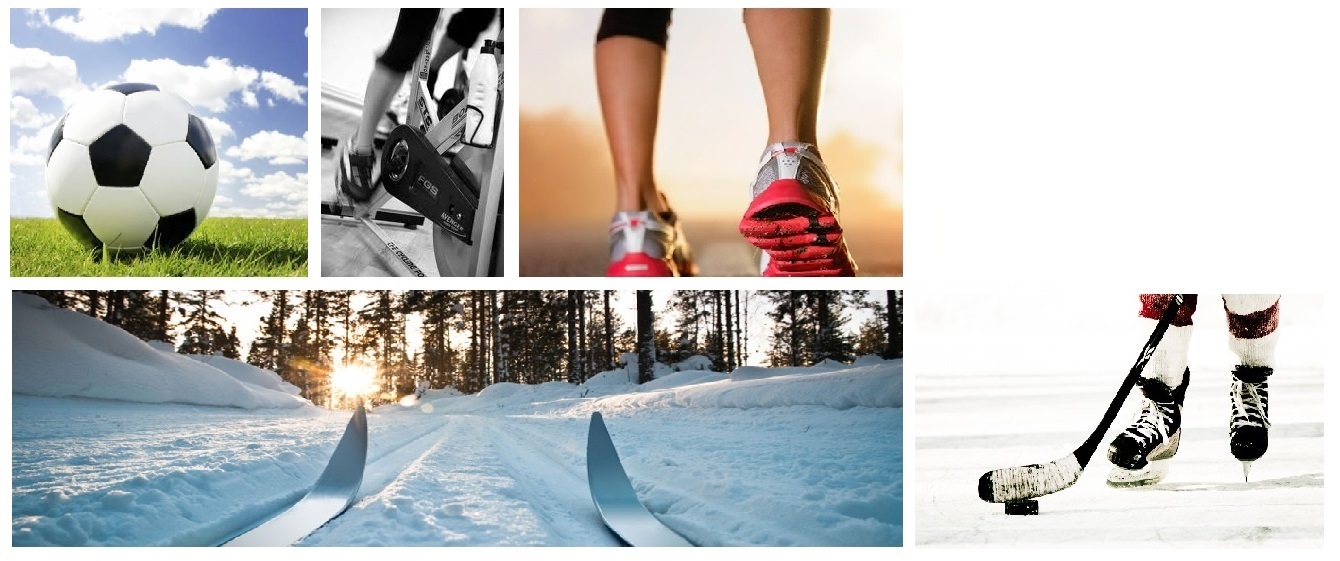 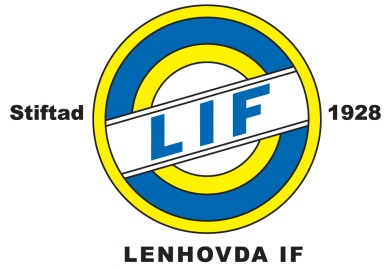 Välkommen till en ny säsong i Lenhovda IF hockey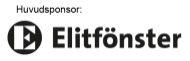 ATT TÄNKA PÅ SOM FÖRÄLDERSom förälder till en spelare i LENHOVDA IF får du många positiva stunder. Du får se ditt barn utvecklas på olika områden. Samtidigt ställer ditt barns medverkan i föreningen krav på dig som förälder. Vi är en ideell förening så som förälder tilldelas föräldrar olika åtagande Stöd ditt barn i alla situationer och hjälp barnet att finna motivation även om det går tungtGe ditt barn rätt förutsättning att lyckas på träning och matchLåt ledarna bestämma hur barnet ska träna och spelaLåt barnets upplevelse av ishockeyn vara styrande. Är barnet glad för en femteplats bör ni också vara det. Kräv inte bättre resultat än vad barnet gör.Visa respekt för ledarnas arbete, t.ex. att spelarna efter en match ges tillfälle att under 10 minuter varva ned och skapa distans till vad man uträttatTänk på att du som förälder företräder LIF, visa respekt för domar/domslut, motståndare och ledare. Använd alltid vårdat språk. Du betalar medlems- och deltagaravgifter i rätt tidATT TÄNKA PÅ SOM SPELAREDu spelar hockey för att du tycker det är kul och för att du vill utvecklasSpelarna ska lyssna och visa respekt för varandra, ledare, motståndare och domareVara en bra kompisPassa tiderHälsa och tacka Representera LIFNolltolerans mot mobbning.Håll rent och snyggt i omklädningsrum såväl hemma som borta, gäller även förråd, ishallen och cafeterian.Gör ditt bästa i alla situationer på så väl match som träning.Vid dåligt uppträdande i samband med träning eller match kan speltid inte förväntasVi vinner med stil, vi förlorar med stilATT TÄNKA PÅ SOM LEDAREVisa respekt Passa tiderHälsa och tackaRepresentera LIF- på och utanför isenRespektera och stötta domarna under matchVara grundutbildadVar delaktig i kickoff och ledarträffarnaGå igenom och följ den ”blåvita vägen”Använd LIFs profilkläder i båset vid matcher.Ska vara ett föredöme för barn och ungdomar inom föreningen Var positiv och uppmuntra - för det skapar glädje och ökar förutsättningarna för inlärningFrämja kamratandan men glöm inte individen – Ägna tid åt alla och lyssna på alla spelare Nivåer och ramar: HockeyskolaEtt träningspass i veckan.Spel under lekfull form på tvären.De första grunderna i skridskoåkning.Hockeyns ABC pärm ligger till grund för träningarnaTjejhockeynTräning en gång i veckanBlandade åldrar (delas efter ålder/hockeymognad)De första grunderna i skridskoåkning under lekfull formHockeyns ABC pärm ligger till grund för träningarnaPoolspelDTräning två gånger per vecka.Grundläggande teknikövningar med betoning på grundläggande skridskoåkningÖvningar på träning sker på små ytor Alla provar på alla positionerPoolspel på tvärenUtbildning viktigast. Visa, instruera och öva.Hockeyns ABC pärm ligger till grund för träningarnaTränar man så spelar man!CTräning två-tre gånger per vecka.Grundläggande teknikövningar med betoning på grundläggande skridskoåkning, puckföring, finter, passningar och skott. Grunderna i försvar och anfall både praktiskt och teoretisk – Bör tas bort vid 3-3 spelSeriespel på helplan – Bör tas bort vid 3-3 spelEnkel organisation i femmorna, genomgång av spelarnas arbetsområde – Bör tas bort vid 3-3 spelEnklare former av fysträning(egen kropp, lyftteknik) 1 gång/veckanMålvaktsträning med målvaktstränareTeori med värdegrundspiloterna från A-lagetÖvningar på träning sker på små ytor Till matcher kan spelare lånas till en äldre åldersgrupp, kontakten tas alltid med ledare emellan. Även träning med äldre lag bör i vissa fall uppmuntras. Stor vikt läggs vid mognad och motivationTränar man så spelar man!BTräning tre gånger per vecka.Fortsatt träning på grunderna.Teknikträning med inslag av maxfart och tempo.Spelförståelsen och den taktiska förmågan utvecklas.Individuella spelarsamtalEnklare former av fysträning 2 pass i veckan (egen kropp, lyftteknik)För laguttagning gäller att: tränar du så spelar du (träningsnärvaro)Träningsflit, ambition, inställning och skicklighet kan inverka på speltiden, dock är det förbud mot toppning inför och under matcherMålvaktsträning med målvaktstränareTeori med värdegrundspiloterna från A-lagetTränar man så spelar man!ATräning tre gånger per vecka.Nu påbörjas en mer hockeyinriktad målmedveten satsning. Kraven blir större på träning och match (närvaro, aktivt deltagande och delaktighet)Träningsflit, ambition, inställning och skicklighet kan inverka på speltiden, dock är det förbud mot toppning inför och under matcherSpecialisering på rollerIndividuella spelarsamtalFortsätta jobba med det individuella såsom skridskoåkning, skott, finter, passningar och feedback.Vidareutveckla den taktiska förmågan och spelförståelsen.Här får/ska vi börja coachaResultatorienteratMålvaktsträning med målvaktstränareFörsäsongsträning skall bedrivasTeori med värdegrundspiloterna från A-lagetAktiv kommunikation mellan ledarna för de äldsta lagen och seniorledare skall finnas Tränar man så spelar man!J 18/20Träning tre gånger per vecka.Förberedande inför seniorhockeyKraven blir större på träning och match.Här ska vi coacha/resultatinriktatIndividuella spelarsamtalFortsätta jobba med det individuella såsom skridskoåkning, skott, finter, passningar och feedback.Särskild back och forwardsträning.Vidareutveckla den taktiska förmågan och spelförståelsen.Målvaktsträning med målvaktstränareFörsäsongsträning skall bedrivasTeori med värdegrundspiloterna från A-lagetAktiv kommunikation mellan ledarna för de äldsta lagen och seniorledare skall finnas Tränar man så spelar man!Avgifter 2020/2021Medlemskap i Lenhovda IFEnskild 250kr/år eller familj 500kr/årSpelaravgift:J-20 – Träningsavgift: 1800kr/säsong + avgift för bussresorA - Träningsavgift: 1800kr/säsongB - Träningsavgift: 1500kr/säsongC - Träningsavgift: 1500kr/säsongD - Träningsavgift: 750kr/säsongTjejhockey: Träningsavgift: 600kr/säsongTrekoronors hockeyskola: Träningsavgift: 300kr/säsongOBS! Spelar barnet/ungdomen i flera lag betalas bara en (den dyraste)Vi har som policy att träningsavgifter skall hållas låga och att det skall kosta så lite som möjligt att spela med laget. I och med att allt arbete i föreningen är ideellt måste du som förälder också hjälpa till på matcher och arrangemang. Detta är obligatoriskt, ingen kan köpa sig ur detta engagemang.Bankgiro: 455-7310 glöm inte märka med barnet/barnens namn samt lagBetalas senast 30/9-2019/ Lenhovda IF hockey Mer info: http://www.lenhovdaif.se